ОСЕТИЯ ВСТРЕЧАЕТ ГОСТЕЙ ИЗ САРАТОВАВ рамках проведения мероприятий, посвящённых 97–летию профсоюзного движения в Северной Осетии» республиканская профсоюзная организация проводит трёхдневный семинар – совещание профсоюзного актива Саратовской областной организации и Северо–Осетинской республиканской организации. В работе семинара примут участие гости: Тимофеев Н.Н.- председатель Саратовской областной организации Профсоюза, специалисты: Щедрова А.Н., Каляева К.С, Тонкошкурова В. М., а также председатели районных организаций и высших учебных заведений Саратовской области. Программа семинара включает не только обмен опытом профсоюзной работы, но и знакомство с достопримечательностями республики, культурой и традициями народа. Добро пожаловать в Осетию, дорогие гости!Информационный сектор Рескома Профсоюза образования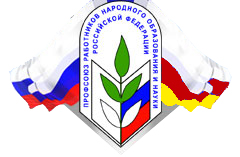 ПРОФСОЮЗ РАБОТНИКОВ НАРОДНОГО ОБРАЗОВАНИЯ И НАУКИ РОССИЙСКОЙ ФЕДЕРАЦИИЦÆГАТ ИРЫСТОНЫ-АЛАНИЙЫ РЕСПУБЛИКОН ОРГАНИЗАЦИРЕСПУБЛИКАНСКАЯ ОРГАНИЗАЦИЯ СЕВЕРНОЙ ОСЕТИИ-АЛАНИИРоссийская Федерация, Республика Северная Осетия-Алания, . Владикавказ, ул. Димитрова, 2,тел.: (8672) 53-84-97, 53-03-81, 53-99-89, факс: (8672) 54-90-60, E-mail: RNO-Aprof@yandex.ruРоссийская Федерация, Республика Северная Осетия-Алания, . Владикавказ, ул. Димитрова, 2,тел.: (8672) 53-84-97, 53-03-81, 53-99-89, факс: (8672) 54-90-60, E-mail: RNO-Aprof@yandex.ru